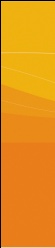 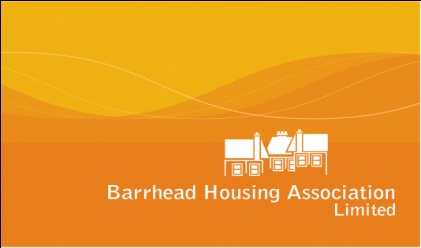 This policy can be made available in different languagesand alternative formatsContentsSection 1: Policy Statement1.	IntroductionLegal FrameworkAccess and Selection CriteriaSource of LetsNomination AgreementBalanced CommunitiesSheltered Accommodation New DevelopmentsAccommodation for Individuals with Particular NeedsDifficult to LetMutual ExchangesHomelessnessSex OffendersMatrimonial or Relationship BreakdownPeople Facing Domestic AbuseMobilityRefusalsSuspending ApplicationsCancelling ApplicationsReview and Monitoring of the Housing ListEmergenciesDelegationCode of ConductAppealsMonitoring and ReportingInformation to ApplicantsEqual OpportunitiesComplaints PolicyPolicy ReviewConfidentialitySection 2: Allocation Process2.1	Basis of selection and allocation – The Points SystemSelection ProcessHousing GroupsAllocation of PointsPeople who are homeless or threatened with homelessnessOccupying housing that is below the tolerable standardLiving in unsatisfactory housing conditionsUrgent Re-HousingMedical FactorsOvercrowdingUnder OccupationHarassmentSocial PrioritySupportEnvironmental Factors2.4.12 Height of Accommodation2.4.13 Date of ApplicationSection 3: Internal ProceduresApplying for a TenancyHome Visits	Property SelectionsOffers of AccommodationTenanciesAppendix 1: Occupancy Standard1.	IntroductionThe overall objective of the policy is to assist those in greatest need when allocating houses. We aim to let houses in a way that gives reasonable preference to those in housing need, makes best use of available stock, maximises choice and helps to contribute to balanced and sustainable communities.The Association will work closely with the Housing Department of East Renfrewshire Council to assist in addressing overall housing need and contribute to Urban Regeneration strategies.Overall the Association will operate a fair and non-discriminatory selection process, which is efficient, effectively controlled and accurately recorded.This policy conforms to the principles set out in Raising Standards and complies with Good Practice and the legislative framework.Legal FrameworkThe Association’s allocations policy operates within the legal framework affecting Housing Associations allocations in Scotland including:Housing (Scotland) Act 2001Housing (Scotland) Act 2010Housing () Act 1987Race Relations Act 1976Race Relations (Amendment) Act 2000Matrimonial Homes (Family Protection) () Act 1981Sex Discrimination Act 1975Data Protection Act 1998Disability Discrimination Act 1995Human Rights Act 1998Equalities Act 2010.Access and Selection Criteria:We ensure that anyone aged 16 or over has fair and open access to our housing list and assessment process. We work with others to maximize and simplify access routes into our housing, such as other housing associations and local authorities. To this end we have  worked in partnership with East Renfrewshire Council and Arklet Housing Association to establish  a common housing register- the East Renfrewshire Housing Register.If aged 16 or over applicants will be admitted to the housing list, and following assessment the Association will determine the priority of the application by awarding points. In accordance with the legislative framework the Association aims to give reasonable preference to individuals or households who express a housing need based on the following broad categories:Housing Need Categories:Homeless: People who are homeless or threatened withhomelessness;Lacking Amenities: Occupying houses which are Below Tolerable Standards Property Condition: Living in unsatisfactory housingconditionsMedical Circumstances: Medical condition made worse bycurrent house.Overcrowding: Occupying overcrowded housesUnder occupation: Occupying houses larger than required, particularlythose affected by the “Bedroom Tax”;Social Priority: People experiencing difficulty in currentenvironment including the “Bedroom Tax;Environmental Factors: Require to move for support oremployment reasonsHeight of Accommodation: Applicants with young childrenliving above second floorFull details of the criteria and the Associations conditions for prioritising needs are detailed under section 2 of this policy – The Allocation ProcessSelecting the Source of a letsThe Association will develop an Annual Lettings Plan to ensure transparency in how properties are let. Responding to the welfare reform agenda, particularly tackling under-occupancy amongst Association tenants will be a key element in determining the source of our allocations. This policy will work in conjunction with our Arrears Management Policy and Welfare Reform Strategy. Those affected by the “Bedroom Tax” with rent arrears will be offered two offers of re-housing before legal action is taken to recover the debt. Priority for affected tenants will be determined by their housing needs, and the Association will proactively approach these tenants with offers of re-housing to mitigate the “Bedroom Tax”. Void properties will therefore be assessed for suitability in addressing under-occupancy as the top priority in addition to also meeting homeless targets for Section 5 Referrals agreed with East Renfrewshire Council. Nomination AgreementsFollowing the launch of the East Renfrewshire Housing Register, the Association no longer operates a traditional nomination arrangement with East Renfrewshire Council Housing Department. The Association may however negotiate separate nomination arrangements with other organizations or sections of East Renfrewshire Council e.g. East Renfrewshire Community Health and Care Partnership or East Renfrewshire Council’s Connor Road Project.  Specific Nomination Agreements will be agreed by the Association’s Policy Sub-Committee. Balanced CommunitiesThe Association accepts within its adopted policies the benefits of creating balanced communities to ensure that the social and economic regeneration of areas are maintained.For this purpose the association adopts the following definition of balanced community: “one encompassing a range of life and employment experiences and of ages and types of household”.Sheltered AccommodationThe Association has 27 sheltered accommodation properties within its remit, it is designed for elderly residents or those with mobility or special needs.To ensure that access to our sheltered accommodation list complies with our commitment to let houses in a way that gives reasonable preference to those in housing need, makes best use of available stock, maximises choice and helps to contribute to balanced and sustainable communities, we welcome applications from potential residents.Any applications will be assessed in the same manner as all other mainstream housing applications received.New DevelopmentsTo positively address social problems in identified areas the Association in partnership with East Renfrewshire Council will set regeneration objectives at the beginning of each new development. The operational objectives set will aim for outcomes conducive to sustained regeneration.Accommodation designed for individuals with particular needsThe Association will adopt Good Practice, Communities Scotland’s guidance and East Renfrewshire Council’s Local Housing Strategy/Community Care strategy when letting accommodation suitable for individuals with particular needs.1.8.1 Re-letsWhere a property, which has been designed or adapted to a standard suitable for an individual with particular needs becomes available, all attempts will be made to match a suitable applicant.In addition to considering applicants on the Association’s waiting list or the Council’s nominations list, consultation will take place with the Council’s Social Work Department regarding Hospital Discharge cases or unmet needs in the community.New BuildWhere housing is designed to wheelchair standard:Consultation with the relevant parties (see above) will take place in early course. Should an applicant be identified, where possible, the floor plans will be viewed alongside the care manager and technical manager to identify adaptations which may be incorporated into the contract.1.8.3	Management/Operational AgreementsWhen providing accommodation for individuals with support requirements, the Association will ensure a Joint Operational Agreement governs the arrangement. The agreement will set out the responsibilities of the Association, the Council and the care provider; which must protect the interests of the Association, its tenants andresidents.1.8.4	Leasing AgreementsWhen leasing a property to another organisation the Association will ensure that the arrangement is in the best interests of the Association, its tenants and residents, and that the other party manages the property to an acceptable standard.Difficult to Let PropertiesWhere properties are difficult to let with little or no demand or have been refused three times the Association will adopt a more flexible approach to re-letting these e,g.  allowing under-occupation.Mutual ExchangesThe Association will consider any written request from tenants to exchange homes with other local authority or housing association tenants. The written approval of the Association must be granted before an exchange can take place.A separate policy and procedure exists for exchanges and is available from the Association. HomelessnessThe Association shall fulfill its legal responsibility under Section 5 of the Housing (Scotland) Act 2001 to help local authorities to secure housing for statutory homeless people in priority need by:• By having robust procedures and monitoring these to meet the requirements of Section 5 of the Housing (Scotland) Act 2001;• Direct Applications.Applicants who present themselves to the Association as homeless will be invited to complete an application and given advice in respect of the local authority and housing association statutory duties.   To allow this need to be recognised in Homelessness statistical returns the Association will monitor and report to East Renfrewshire Council’s Housing Department on a quarterly basis.If an applicant expresses the need for support or if the Association identifies the need for support, the social work department will be requested to carry out a community care assessment prior to housing. The aim of the assessment is to ensure support is co-ordinated and in place, in order to assist the individual in sustaining his or her tenancy.Preventing Homelessness•    Private Sector Tenancies / Excessive rents: If an applicant seems likely to become homeless because he or she cannot pay his or her rent, which seems excessive, the applicant will be encouraged to apply to the rent officer or rent assessmentcommittee as appropriate.Owner Occupiers: Owner Occupiers may be threatened with repossession by their lenders if they default on a loan or mortgage. If so, they will be advised on how they might pursue this with the lender. Options may be to extend the loan, or pay the interest alone for a period of time in order to avoid having their house repossessed. Refer to money advice agencies (see money matters section of tenants handbook).In some circumstances the flexible tenure or mortgage to rent scheme may be appropriate.•   Rent Arrears Assured Tenancies / Sharing Owners: Good practice in rent arrears management and pre/post-letting advice will assist in preventing homelessness. TheAssociation’s housing management policies emphasise this such as:•   Estate Management Policy: Settling in visit•   Arrears Policy early action / liaison arrangements•   Pre tenancy checklist •  Tenants Handbook ‘money matters’.Sex OffendersSome offenders will require accommodation (e.g. on release from prison) and some may require specialist support.Where an applicant declares (or faces allegations) that they are a sex offender, the Association’s staff will refer the applicant to East Renfrewshire Council’s Sex Offender Liaison Officer to ensure that a risk assessment is carried out. The Association will not house applicants without a risk assessment being carried out in line with Multi Agency Protection Arrangements.  Should a section 5 referral be required to be made by East Renfrewshire Council then, as per the Section 5 Protocol Agreement with East Renfrewshire Council a risk assessment must be carried out before the referral is made.Matrimonial or Relationship Breakdown:The Association will consider applications from individuals who are seeking rehousing as a result of relationship breakdown.  In considering admission to the list no account will be taken of:• Any outstanding liability (e.g. rent arrears) in a property that the applicant is not, or was not, the tenant of when the liability accrued;• Whether the applicant is living with or is in the same house as her/his spouse or a person with whom she/he has been living with as husband and wife. Points for sharing amenities will apply, and• A divorce or judicial separation be obtained or that the applicant is nolonger living with or is in the same house as some other person.All applicants presenting at the office in such circumstances will be given general advice on occupancy rights and referred to relevant advice agency(ies), where appropriate. The Communities Scotland Advice booklet, ‘Homepoint – Relationship Breakdown and Housing Rights’ contains guidance on this issue and may be a useful reference.People Facing Domestic AbuseThe Association recognises that people have a right to lead a life free from violence and abuse and that it is not the victim’s fault but the perpetrators.The Association will adopt a sympathetic approach to the needs of victims.The Association will take reasonable steps to obtain information to support the applicant’s case, but would not seek proof from the alleged perpetrator. If it proves impossible to obtain evidence of abuse or threat of violence, the applicants expressed fears will normally be considered as sufficient evidence allowing points to be awarded under homelessness.As with Relationship Breakdown, victims should be advised of appropriate agencies to approach. – The Association recognises that confidentiality is crucial to ensure safety and will ensure the applicants wishes are respected in respect of contact points and people.1.15	MobilityIf a tenant or customer finds that their current home is no longer suitable for their needs an assessment can be done under the terms of this allocation policy, in addition to exploring alternative options out with this policy, such as:• Medical Adaptations – to make the house more suitable (for exampleinstalling hand rails etc.)• Mutual exchange – swapping house with someone within the Association’s stock or with another Registered Social Landlord(For further details see Tenants Handbook ‘Changing Your Home’).1.16 RefusalsThe Association is committed to offering applicants the maximum amount of choice. The Association will attempt to discuss options with applicants who have refused two offers. The application will also be reviewed to ascertain whether they wish to be re-housed by the Association. Failure to respond to the review may result in the application being cancelled, where an applicant has responded and confirmed their desire to remain on the Association’s list an attempt to discuss their options regarding re-housing will be made carried out.1.17 Suspending ApplicationsOur Suspension Policy provides details of when we will suspend housing applications. In summary, an application for housing may be suspended where:•   An applicant has in excess of one months charge outstanding from atenancy related debt, not caused by the “Bedroom Tax”. Suspended until debt is cleared or an arrangement made and adhered to for at least 3 months and continuing.•   The applicant has committed a breach of tenancy. Suspension periodbased on seriousness of breach relative to housing need;Applicants who have been evicted for anti-social behavior or subject to an Anti-social Behaviour Orders from other landlords within the last five years. Former tenants of the Association who have been evicted for anti-social behavior will also be expected to have support in place to prevent further problems and to demonstrate a period of improved behavior.•   An applicant has been found to have deliberately falsified information in respect of their application – the application may be suspended for aperiod of 12 months;•   An applicant is found guilty of theft or vandalism against an Association property – application will be suspended for a period of 12 months from the latest incident;•   An applicant has been found guilty of harassment against another person – application suspended for a period of 12 months from the latest incident;• An applicant declares (or faces allegations) that they are a sex offender. The application will be suspended until a risk assessment has been carried out by relevant local authority or health colleagues;•   Transfer applicants who have submitted an application to purchase under the Right to Buy or have applied for a mutual exchange.Time limited suspensions are defined as the maximum period of suspension. This will be balanced against the housing need of the applicant.Appeals against suspension will be treated in accordance with the Allocations Appeals Procedure (see 1.22 of this policy).Cancelling ApplicationsApplicants may only be removed from the waiting list in specificcircumstances:• The applicant is allocated a house, and confirms they wish to be removed from the Waiting List.• The applicant is under 16 years old• The death of an applicant• The applicant has requested removal from the registerFailure to Return a Review Form٭ Letters sent will be followed up with a reminder, prior to cancelling a final letter will be issued with the consequences of failing to reply clearly explained, that is, failure to respond will be accepted as a request to remove the application from the register.Re-instatementApplicants who have been removed from the waiting list due to lost contact, will have the opportunity to request reinstatement within a year. Following a request the application will be reassessed. The assessment will include all circumstances from the original date of application unless a tenancy has been secured during the period oflost contact.If a tenancy has been secured, the applicant will be treated as a new application from the date the reinstatement request is received.Review and Monitoring the Housing listThe Association will carry out a review of our lists on a yearly basis.Monitoring of the housing list will be carried out on a yearly basis.EmergenciesSubject to appropriate housing being available, a temporary let may be offered in an emergency situation to households who have been made homeless by fire, flood, etc. Where no housing is immediately available, liaison with East Renfrewshire Council will take place to access their emergency services.DelegationThe Housing Manager is responsible for overseeing the allocation of housing in accordance with this policy and within the provisions of the relevant legislation. Special circumstances may be considered by the Policy Sub-Committee if the Housing Manager recommends that this should happen. The Sub-Committee will decide if an applicant is to be allocated a house as a matter of urgency due to special circumstances.The number of allocations made due to special circumstances will be monitored and if the trend is frequent, the policy will be reviewed to assess if there is an omission with regard to a particular housing need.1.22 Code of ConductThe Housing (Scotland) Act 2010 replaces Part 1, schedule 7 of the Housing (Scotland) Act 2001. When fully implemented, the Code of Conduct will provide guidance on payments and benefits to Committee Members, Staff Members and their relatives that was previously contained in Schedule 7 of the Housing (Scotland) Act 2001. Until Scottish Government guidance is issued the Association will continue to apply the principles of Schedule 7 of the Housing (Scotland) 2001 to allocations.  The effect will be that committee members / officers and employees cannot put themselves in a position where their duties and personal interests conflict, or might conflict, and they must not benefit in any way from their connections with the Association.Housing associations may grant a tenancy, transfer of tenancy or mutual exchange to an employee, former employee, committee member,  former committee member or relative of these groups providing that the person:Fully meets the association’s published allocation criteria, andHas no involvement in or influence over the process by which the association allocated the tenancy in question.All allocations falling into this category will be approved by the Policy Sub-Committee  prior to an offer of tenancy being made.AppealsIn order to maximise the opportunity for an applicant to seek a review of their decision a separate review process is available.   Appeals may arise for a variety of reasons directly relating to allocations such as:• Decisions on whether an applicant should be admitted to the housing list• Objections over the points allocated following assessment• Concern over failure to qualify or be allocated a particular property, or• Appeal over a suspension or removal from the waiting list.A review can be requested on a standard form (see appendix 5). Responsibility for an allocation review will be delegated to a member of staff who was not involved in the decision. The Director will be responsible for this process, the results of a review will be notified to the applicant within 28 working days of the request, giving reasons for the decision.Where an applicant remains unsatisfied, a complaint can be made through the Associations complaints procedure.Monitoring and ReportingPerformance will be measured against targets using information on outcomes from: Re-let periodsNumber of allocationsNumber of terminations/reason’s for terminationsNumber of offers made/refusedVoid periodsCategories HousedLevels of demand on waiting list/transfer listSection 5 referrals receivedS.C.O.R.E. recording (Scottish Housing Database for recording housing trends nationally)Ethnic MonitoringReports will be made to the Finance and Performance Sub-Committee on a quarterly basis.We also ensure that we meet the Scottish Housing Regulator’s Performance Standards, and will utilise its self-assessment questions to ensure we provide a quality service meeting best practice. We will also meet the future requirements of Scottish Social Housing Charter.  Information to ApplicantsThe Association is required to make and publish our allocation policy. Copies of the policy are sent to the Scottish Housing Regulator/ and East Renfrewshire Council. Whenever we alter the policy, the amended policy document is also sent to these bodies within 6 months from the date alterations were made. Copies of the allocation policy are available to both applicants and members of the public at the following locations:Barrhead Housing Association OfficeEast Renfrewshire CouncilLibraryCitizens adviseEast Renfrewshire Community Health and Care PartnershipCopies of the policy will be made available in different languages/formats on request.  Under the Housing () Act 2001, applicants are entitled to inspect any record held by Barrhead Housing Association that has been supplied by the applicant in connection with their housing application. Applicants are also entitled to view personal information supplied to the Association as per the provisions of the Data Protection Act 1998.  A charge will not generally be made for this service.We also provide the following advice to applicants regarding other housing options:details of other housing providers in the Barrhead areageneral advice regarding other landlords throughout  and Renfrewshireprovision of advice to homeless applicants, including referrals to the council and other agencies as requiredEqual OpportunitiesBarrhead Housing Association is committed to providing fair and equal treatment to all our customers.The Association will not discriminate against anyone on the grounds of race, colour, ethnic or national origin, disability, religion, age, sexual orientation, marital status, civil partnerships, family circumstances, employment status or physical ability.We will offer customers a range of options for communicating with us, since requiring to contact us may have to be in writing and this may be a deterrent, for example for people with poor literacy skills, visual impairment, or where first language is not English.We will monitor use of our Allocations Policy and procedure for ethnic origin and disability to ensure that our procedures deliver fair outcomes for different groups of customers.Complaints PolicyBarrhead Housing Association operates a complaints policy that is open and transparent, should any customer or service user feel the need to make a complaint against an individual or the organisation, the complaints policy and procedure will be implemented.  This is a separate policy and a copy can be received from the Association.In keeping records about complaints and in allowing access to our files we will comply with the legislative requirements including, Access to Person at Files Act 1987 and Data Protection Act 1998.1.27.1  The Scottish Public Services OmbudsmanShould any customer or service user who has exhausted our complaints process and wish for any complaint to be dealt with out-with the organisation they will be referred to The Scottish Public Service Ombudsman.The Scottish Public Services Ombudsman’s services are free, impartial and independent. The Ombudsman’s office is located at .Customers and service users can use the Freepost address at: SPSO EH 641, . The Ombudsman’s free phone number, fax and other contact details are as follows:Tel:		0800 377 7330Text:		0790 049 4372Fax:		0800 377 7331E-mail:	ask@spso.org.ukWeb:		www.spso.org.ukPolicy ReviewThe Policy Sub-Committee will review the Allocations Policy at least every three years.  However, improvements in performance and service delivery may be made on a regular basis to reflect change and in light of various factors such as:New or revised legislationChanges in good practiceOrganisational change, e.g. revision of operational practicesViews of tenants and other service usersAuditing practicesResource requirementsConfidentialityThe Association will ensure that any personal information provided by an applicant will be treated as completely confidential by any member of staff who has access to the information.Section 2: Allocation ProcessWhen allocating our houses, a wide range of housing needs are considered, although the law requires the following groups be given reasonable preference:People who are homeless and those threatened with homelessnessPeople living in housing that is below the tolerable standardPeople living in overcrowded houses (statutory definition)People with large familiesPeople living in unsatisfactory housing conditionsTo homeless persons and persons threatened with homelessness (within the meaning of part 2 of the Housing () Act 1987 (as amended by the 2001 Act)Details of all housing needs factors covered by this policy are provided in section 1.In letting our houses, no account will be taken of any of the following factors:Length of time an applicant has resided in the area any outstanding housing debt not due by the applicant, for example, rent arrears owed by a former partner who was the tenant.Housing debt once owed by the applicant that has since been cleared. Debt owed by an applicant (or a member of their household) that is not attributable to the tenancy of a house, for example, council tax.Applicant’s age unless it is housing designed or specifically adapted for persons of a specific age, for example, sheltered housing, or for persons in receipt of housing support service.Income of the applicant and the applicant’s family, any property either currently or previously owned, by either the applicant or the applicant’s family, whether the applicant resides in the Barrhead area.Housing debt such as rent arrears that is less than one month of the rent payment.  Although the debt is not dependant on the allocation.  We will make a suitable former tenant arrangement to clear the debt.Housing debt of more than one month where an agreement, to repay is in force and the applicant has made repayments as well as keeping to the agreement for three months.2.1	Basis of selection and allocation – The Points SystemThe points system is designed to ensure that priority is given to those identified in most housing need and eligible for housing. The selection and allocation of a property will be based upon applicant’s housing need relative to others, that is, applicants with the highest point level for a house size, area and house type following assessment will be considered for allocation.Normally houses will be allocated on the basis of accommodation required as follows:1 Living room for each household+ 1 bedroom for each couple or persons living as a couple (an additional bedroom may be offered if there is an identified need)+ 1 bedroom for first child+ 1 bedroom for each child 10 years and over if different gender+ 1 bedroom for each pair of children up to 16 years of same gender+ 1 bedroom for each remaining member of the householdDemand for larger houses exceeds supply in a number of areas. This makes it necessary, on occasion to consider applicants for smaller houses than specified in our occupancy standard (Appendix 1). In these cases applicants will be allowed to apply for a smaller property but will not be given over-crowding points beyond the size of the property he/she are queued for.Applicants who have formal access arrangements to children (under 18 years of age) following a relationship breakdown will be able to apply for a larger property but will not be awarded over-crowding points.  Proof of access to children will be required. Selection ProcessIn selecting tenants, we shall use a points system based on groups. This is in accordance with best practice that recommends allocation policy should address a broad range of housing needs, as well as addressing people’s preferences as far as possible.A groups plus points system is also important to meet the policy objective of creating a balanced community that reflects the variety of household types with differing needs throughout society. Examples of such households are single person households, single parent households and family households.  In addition we shall seek to meet the needs of households such as ethnic minority groups, disabled people and older people.2.3	Housing GroupsFour main groups are considered within the allocation policy.  These groups are as follows:Waiting list applicantsTransfer list applicantsReferrals from other landlords/agencies and mutual exchanges Section 5 referrals from East Renfrewshire Council	Waiting list applicants are applicants who are not already tenants of the AssociationTransfer list applicants are existing tenants of the Association who wish to move to alternative housingReferrals to the Association may be made by other landlords or agencies for consideration and vice versa, these referrals may involve particular client groups in housing need, for example people returning to the community as part of a community care programme.Section 5 referrals are homeless applicants referred to the Association from East Renfrewshire Council as per the Section 5/Homeless Persons Protocol agreed between both organisations.Allocation of PointsThe priority that applicants receive will depend on a range of factors as follows:Levels and types of housing available for letThe applicant’s housing needThe applicant’s preferencesPriority given to the various housing groupsIt is also important to note that applicants will not be offered housing where particular housing is not suitable to either their needs or stated preference.People who are homeless and those threatened with homelessnessAn applicant to the Association will be treated as homeless in the following situations:Where applicant has no house anywhereWhere applicant has no accommodation which the person is entitled to occupy, for example as a tenantWhere the applicant has housing but cannot access itWhere occupation will lead to violence from someone either living in the tenancy or from someone who used to live with the applicantWhere the house is statutorily overcrowded and likely to endanger the health of the occupantsWhere it is not reasonable for the applicant to reside in their present houseWhere the applicant lives in a council hostel or any other council emergency accommodationAn applicant is within 3 months of being discharged from the Armed Services.Applicants who are homeless will be awarded 		30 pointsIn order to address situations of ‘hidden homelessness’, homeless points will be awarded in situations where evidence proves any of the following: (Refer to policy statement section on relationship breakdown)Relationship Breakdown	Due to actual violence/abuse		30 points	Due to threatened with violence/abuse   30 points	Due to incompatibility			30 points Points in this category can also be awarded with Harassment points (see below).Financial DifficultiesHomeless points will be awarded under financial difficulties only where an applicant’s house is sold or repossessed because the applicant (s) could genuinely not keep up loan repayments, or got into rent arrears because of real personal or financial difficulties.A decision as to whether someone is in financial difficulties will be based on whether, if he or she continues to pay housing costs, the amount of disposal income left would be equal to or less than the amount which someone would be entitled to receive on income support (based on current benefit quick guide on applicable amounts).        House sold or repossessed			30 pointsInsecurity of Tenure	Applicants who are:A lodger will be awarded 10 points;Live in a caravan- 10 points;Tied House- 10 points.An applicant to the Association will be regarded as threatened with homelessness if they are likely to become homeless within 3 months. Examples of such applicants are:Short assured tenancy that is 				10 points	approaching termination Mortgage or financial difficulties			10 pointsThe above list is not exhaustive, each case should be assessed on its own merits and in conjunction with this policy.Occupying housing that is below the tolerable standardThe tolerable standard is the legal standard that all houses must meet. East Renfrewshire Council is obliged to ensure that houses below this standard are either brought up to it, or closed or demolished. A house will be below the tolerable standard if any of the following factors apply:If the house is not structurally stable;If the house is not substantially free from rising or penetrating damp;If the house has no satisfactory provision for natural and artificial lighting, for ventilation and for heating;If the house has no adequate piped supply of wholesome water available within the house;If the house has no sink provided with a satisfactory supply of both hot and cold water within the house;If the house has no toilet available for the exclusive use of the occupants that is suitably located in the house;If the house does not have a fixed bath or shower and a wash-hand basin provided with satisfactory supply of both hot and cold water suitably located within the house;If the house has no effective drainage system for disposal of foul and surface water;If the house has no satisfactory facilities for the cooking of food within the house;If the house has no satisfactory access to all external doors and outbuildings.Any applicant whose house is below the tolerable standard will be awarded									50 pointsProperty Conditions: Living in unsatisfactory housing conditionsThere are a variety of factors that make housing conditions unsatisfactory.  The following are considered unsatisfactory within this policy.Sharing AmenitiesThis arises when different households live together and share the use of facilities. A household is defined as any persons who want to live together. An applicant who is separating from his spouse/partners will be awarded sharing points. An applicant who shares amenities with another household will be awarded points as follows:Sharing Amenities					20 pointsDefects- can be awarded in conjunction to BTS points.Condensation dampness				5 pointsRot (wet or dry)						5 pointsInadequate heating					5 pointsOld wiring						5 pointsUrgent Re-HousingWhere a property has been identified as due for demolition by the Association within 6 months of the application					50 points2.4.5	Medical FactorsPoints are not awarded for medical reasons simply because the applicant has a medical problem. Points are awarded only when an applicant’s accommodation is unsuitable because of the applicant’s medical condition, for example, a person who is unable to manage stairs because of a serious heart problem.Applicant’s who believe their housing is unsuitable for medical reasons should complete a Medical Priority Application Form.There are three categories for which points will be awarded:Category A: Emergency CasesWhere the accommodation is wholly unsuitable to an applicant with Severe physical/mental disabilities and either unable (or virtually unable) to leave their home.				        50 pointsCategory B: Physical Disability/Serious Medical ProblemsPoints may be awarded where the accommodation occupied is causing serious aggravation to the applicant’s medical condition, for example, chronic bronchitis, severe arthritis, severe asthma and heart complaints								30 pointsCategory C: General Medical CasesPoints may be awarded where the accommodation occupied is causing aggravation but not of a serious nature, for example, where the applicant had moderate asthma and arthritis.			10 points2.4.6	OvercrowdingFamily unit(s) living in overcrowding circumstances will have the number of bedrooms required compared with the number presently available to them.   Points may be awarded to one applicant only.   Points will be awarded as follows:First additional bedroom required			10 pointsEach additional bedroom required			10 pointsUnder OccupationTo comply with the policy principle of making the best use of the housing stock the Association seeks to encourage applicants under occupying accommodation intended for larger families to transfer to smaller properties.Applicants under-occupying will have the number of bedrooms they need, compared with the number of bedrooms presently available.Points awarded as follows:For the first bedroom under occupied		20 pointsEach additional bedroom 				 20 points Points will be awarded to applicants of any tenure.HarassmentThe Association is committed to tackling harassment deriving from unfair discrimination against any individual, household or group on the grounds of race, colour, culture, ethnic or national origin, religion, gender, age, disability, sexual orientation, family circumstances, civil partnerships or marital status.Where an applicant is experiencing harassment (including racial harassment) or abuse the application will be given additional housing need points. Harassment is defined by the Protection from Harassment Act 1997 “as causing a person alarm or distress”. A victim-centred approach will be adopted by the Association. Applicants who are experiencing harassment or abuse and are deemed to be unsafe in their home should make a homeless presentation to East Renfrewshire Council. Applicants who are experiencing harassment or abuse but are not deemed to be unsafe will be awarded the following points:Harassment						30 PointsApplicants will be asked to provide evidence such as police reports, incident diaries, supporting letters from an advocacy body e.g. Citizen’s Advice, or from East Renfrewshire Community Health and Care Partnership. The Housing Manager or Senior Housing Officer will approve the award of points for harassment.Social PriorityWe apply this section of the policy only in extreme circumstances if the remainder of the allocation policy does not address the housing needs in question. Points will only be awarded after the case has been fully investigated, and appropriate evidence supplied.  Examples of where we may use this category include domestic violence, or sexual abuse. We also use this to assist tenants subject to the “Bedroom Tax”.Social conditions will be assessed under the circumstances and severity of each case. Points awarded as follows:Social Priority- Special circumstances will be considered on merit and will be subject to documentation/evidence and approved by Housing Manager			30 pointsSupportWhere an applicant needs to give or receive support he or she will be entitled to housing needs’ points. Evidence must be provided to prove this and the applicant should be moving nearer. 15 pointsEnvironmental FactorsConsideration will be given to immediate environmental proximity.Travel to work: persons who work in the Barrhead area and who are currently experiencing difficulty in travelling to work. This may be under the headings of financial, distance, or difficulty with transport.Access to facilities: persons requiring to be located near essential services, e.g. schools, hospitals, shops who currently reside out- with a reasonable distance.An Assessment will be made on the priority and proximity of above named facilities subject to supporting documentation to verify:Unsuitable						15 pointsHeight of AccommodationFamilies with a child or children under 8 living above the second floor.Points awarded as follows:For each child under 8 					5 pointsDate of ApplicationApplications are assessed for points on their housing needs. Time on the list does not therefore result in any points award. Time on the list is important however in deciding priority where two or more applicants have the same points total.  In such cases the applicant with the earliest date of application will receive priority.Section 3: Internal ProceduresBarrhead Housing Association has established a set of procedures to enable applicants to apply for housing as easily as possible. This section highlights the key principles of these procedures.Applying for a TenancyHousing application forms will be acknowledged within 3 working daysHousing application forms will be processed within 10 working days where all the supporting information has been provided.Points will be awarded in accordance with the points system and applicants placed on the appropriate list and given an indication of priority based on whether they will be housed in the short, medium or long term.The Housing Officer will award medical points using the medical assessment form. The assessment on the degree of an applicant’s medical condition will be determined using the guidance provided by Scottish Federation of Housing Associations. When the Common Housing Register is implemented assessments may be carried out by a representative from the Health Board.With regard to transfer requests where applicants have a physical disability, we shall offer advice on aids and adaptations to enable the applicant to have a choice to stay in their home. Waiting list applicants will be offered the same advice and the contact information of the relevant service provider.Home VisitsHome visits will, in general be carried out by the Housing Officer prior to the offers of housing being made. Notification in writing of the intended date and time will be given in advance, respect for the person’s home and privacy will be central to any visit.At the home visit the information supplied in the application form will be checked to ensure its accuracy.3.3	Property SelectionsThe Housing Officer will decide on which applicant is to receive an offer, this will be overseen by the Housing Manager, the selection itself will be checked and verified by two Housing Officers.Offers will generally be made to those applicants at the top of the list. Where this does not happen, it will be recorded and the reasons given.As indicated above a home visit will be carried out before an offer is made to clarify circumstances and appropriate proof of residency must be supplied.Appropriate references will be sought with the applicant’s consent prior to an offer being made, for example, to check former tenant details with a previous landlord.Offers of AccommodationThe Association will make an offer of accommodation in writing. An applicant will normally be allowed 2 working days to accept or refuse an offer.If no decision has been notified by the applicant after 2 working days the offer will be withdrawn and recorded as a refusal.TenanciesThere are currently two types of tenancy available from the Association as prescribed in the Housing () 2001 Act:Scottish Secure TenancyShort Scottish Secure TenancyThe majority of tenancies offered by the Association will be Scottish Secure Tenancies, however, where any of the under noted circumstances exist, the Association may offer a Short Scottish Secure Tenancy. Applicant will be made aware of the type of tenancy available and why, when a tenancy is offered.Short Scottish Secure Tenancies may be offered in the following circumstances:An applicant has previously been evicted for Anti-social behaviour in the last 3 years;The offer is in respect of temporary accommodation (employment, homeless, support needs or to allow work to be carried out to the existing house);The property is subject to a lease agreement;When a court has granted an anti-social behaviour order against an applicant or a member of the applicant’s household.Appendix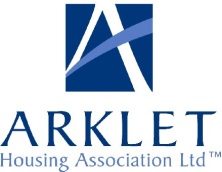 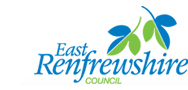 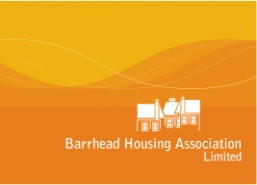 SIZE OF ACCOMMODATIONThis table details the size of accommodation that you may qualify for under each Partner’s Policy (this is the same for all three partners).Policy on :              Allocation PolicyCompliant with Scottish Social Housing Charter:Indicator- 3- Tenant ParticipationIndicator-7 ,8 and 9 Access to Social Housing and Support;Indicator 10- Access to Social Housing.Indicator 11- Tenancy Sustainment.Compliant with Tenant Participation Strategy:YesCompliant with Equal Opportunities :YesCompliant with Business Plan :YesDate policy approved :Date for Review :25th October 2012October 2015Responsible Officer:Housing Manager, Jim MunroHousehold SizeNumber of bedrooms the household will be considered for Number of bedrooms the household will be considered for Number of bedrooms the household will be considered for Number of bedrooms the household will be considered for Number of bedrooms the household will be considered for Number of bedrooms the household will be considered for 0 (bedsit)12345Single Person**Couple*Two adults (not couple)*Couple or single adult with one child*Couple or single adult with two additional adults or dependant childrenBoth under 10 (different gender)Both under 16 (same gender)Different gender, on child 10 or overSame gender, one child 16 or over****Couple or single adult with three additional adults or dependant children All same gender and under 16All same gender and one 16 or overAll same gender and two 16 or overAll same gender and all 16 or over One gender over 10 and two remaining same gender and under 16Two same gender but one over 16, remaining child under 10Two same gender but one over 16 and remaining child 10 or over*******Couple or single adult with three additional adults or dependant children All same gender and under 16All same gender but one 16 or over All same gender but two or more 16 or overDifferent genders but all under 10Different genders but one or more 10 or over*******